SRIJEDA, 23.12.2020. MATEMATIKA –MT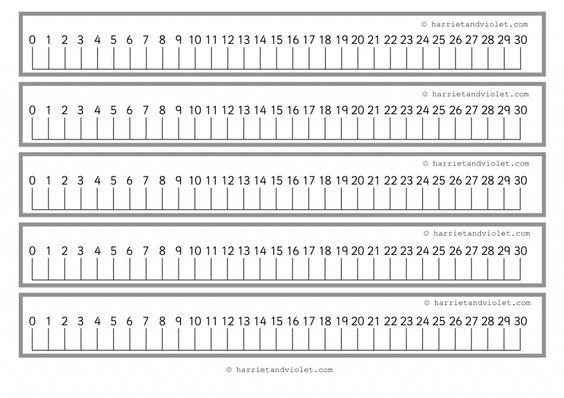 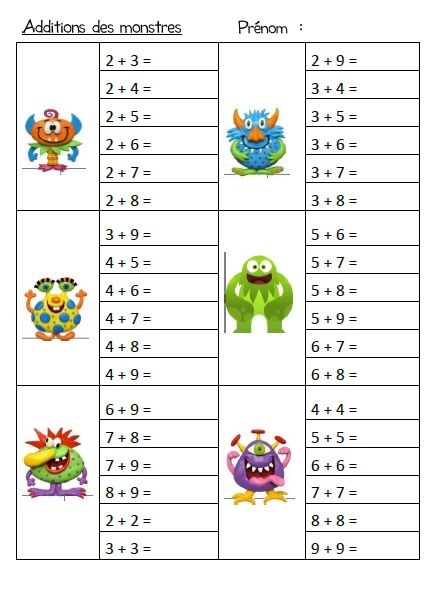 